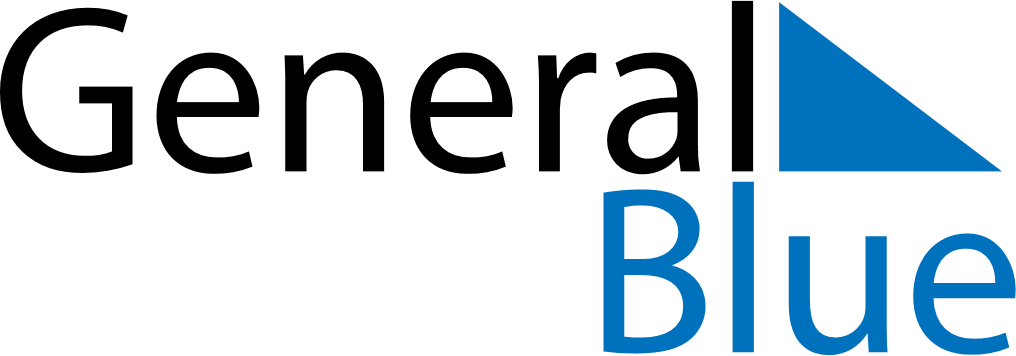 Latvia 2018 HolidaysLatvia 2018 HolidaysDATENAME OF HOLIDAYJanuary 1, 2018MondayNew Year’s DayMarch 30, 2018FridayGood FridayApril 1, 2018SundayEaster SundayApril 2, 2018MondayEaster MondayMay 1, 2018TuesdayLabour DayMay 4, 2018FridayRestoration of Independence dayMay 13, 2018SundayMother’s DayJune 23, 2018SaturdayMidsummer EveJune 24, 2018SundayMidsummerNovember 18, 2018SundayRepublic DayNovember 19, 2018MondayRepublic Day (substitute day)December 24, 2018MondayChristmas EveDecember 25, 2018TuesdayChristmas DayDecember 26, 2018WednesdayBoxing DayDecember 31, 2018MondayNew Year’s Eve